Class 2-20 Issue 6									          10/16/2020 – 11/05/2020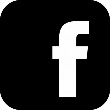 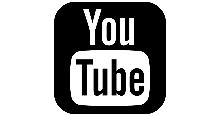 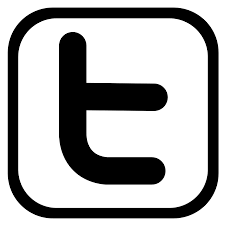 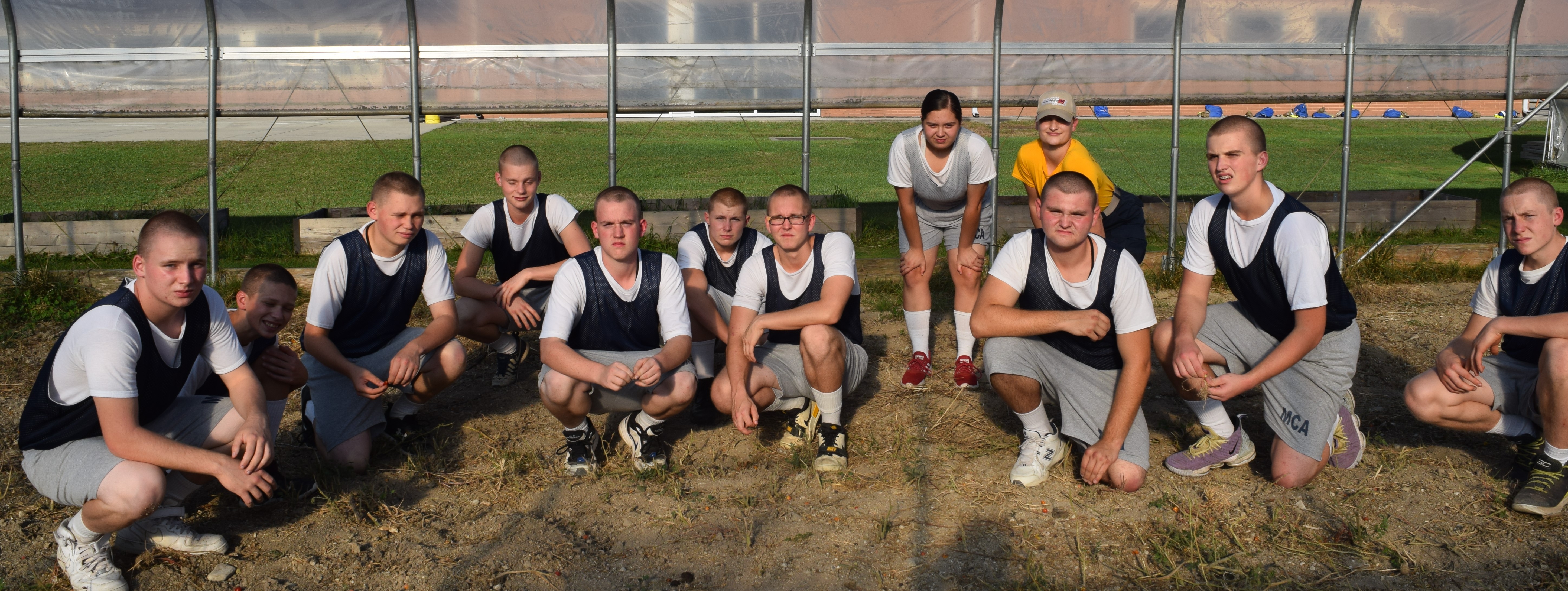 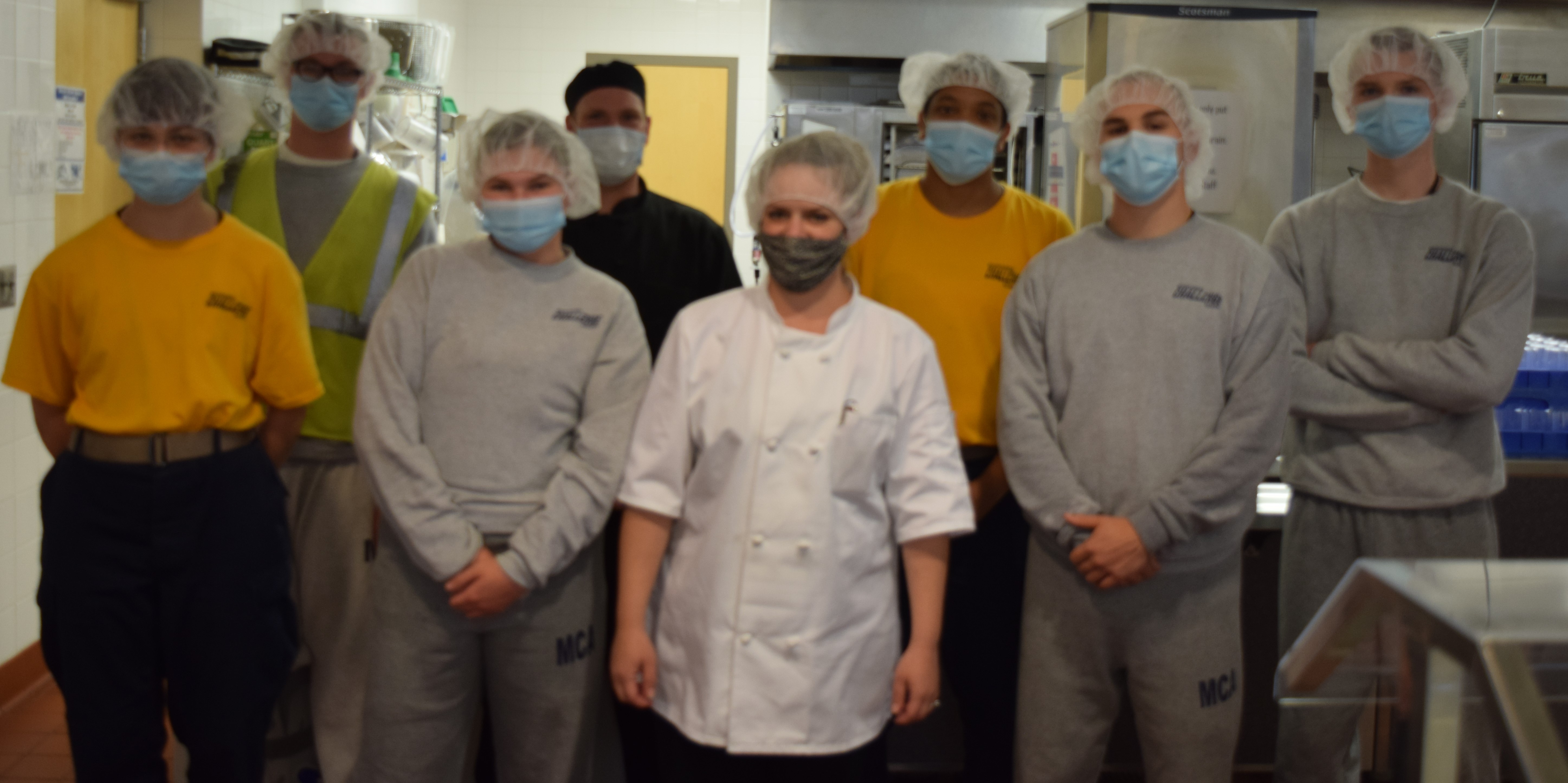 Two additional awards are given during the final Progress Reporting Period only.   The Good Conduct Ribbon recognizes those Cadets who remained incident free during the six progress reporting periods.   The Health Ribbon recognizes those Cadets who have sustained a clean record from Sick Call.    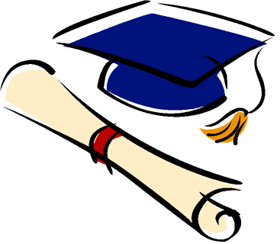 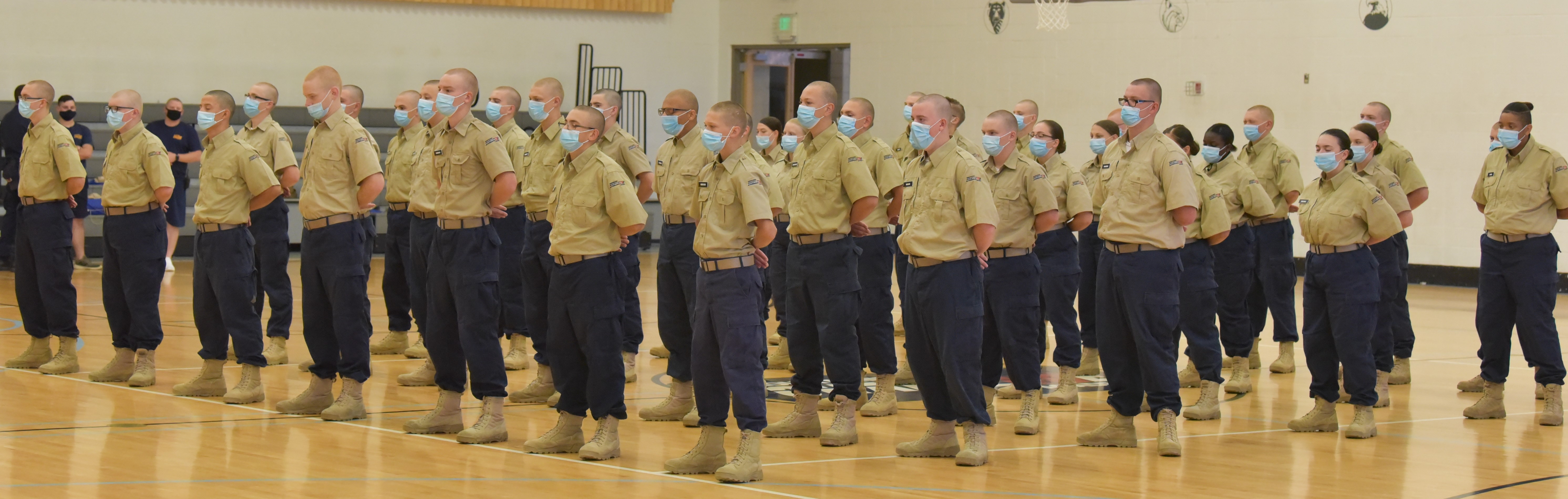 DIRECTOR’S AWARDHannah Atkins of Kanawha CountyLEADERSHIP AWARDEvan Turley of Wood CountyPHYSICAL TRAINING AWARDAlexis Robinson of Kanawha County 